EÜ vastavuskinnitus.                                                                                         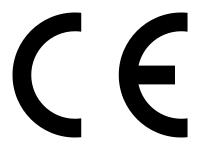  Osaühing ALBEKA, Sepa 14, Tallinn 11712, GSM 372-5033073, e-mail albeka@albeka.ee,kinnitab, et järgmised betooni kaitseks ette nähtud immutusained:Granit-28Cure, vastavad tehnilistele direktiividele: REACH EC 1907/2006, 89/106 EC, 96/603 EC ja nende hilisematele täiendustele ning vastavad järgmistele standarditele: EN 1504, osa 2 – betoonipinna kaitsesüsteemid.ALBEKA OÜArkadi Smorodinski            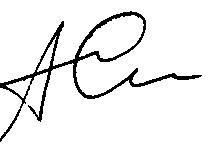                                                                                                                                         12.09.2021Direktorwww.albeka.eealbeka@albeka.ee Tel: +372 5033073